муниципальное дошкольное образовательное учреждение "Детский сад № 184"Консультация для родителей«Роль семьи в воспитании ребенка»2021 г. Ярославль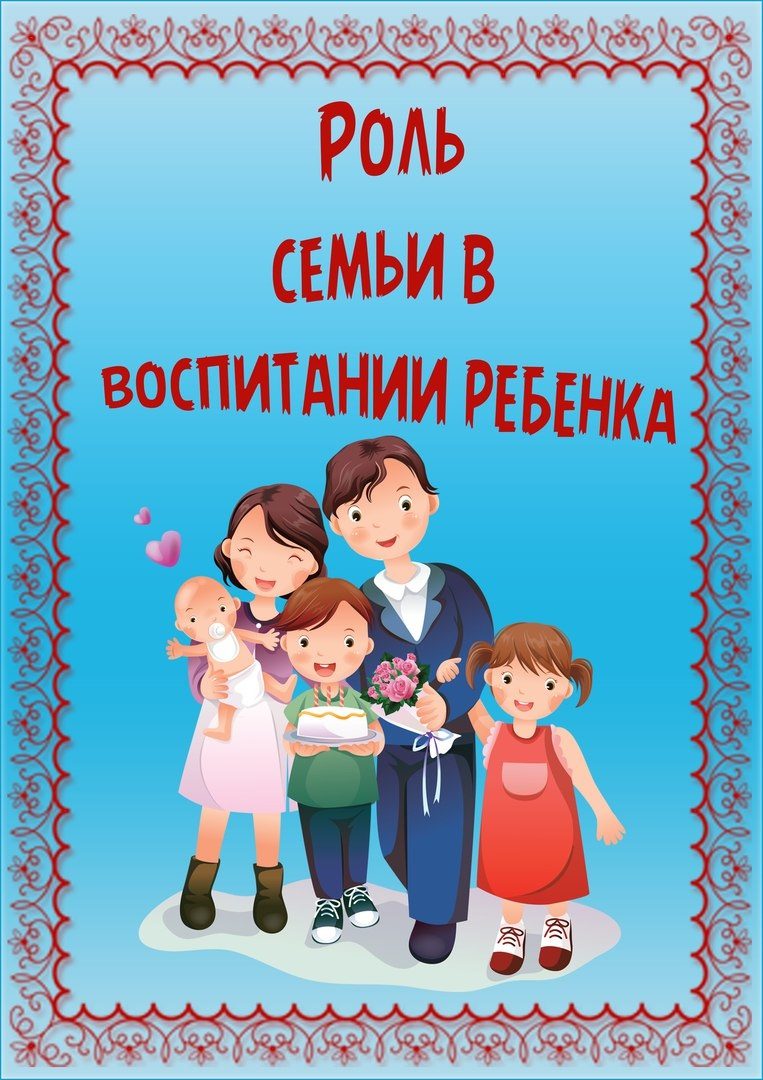 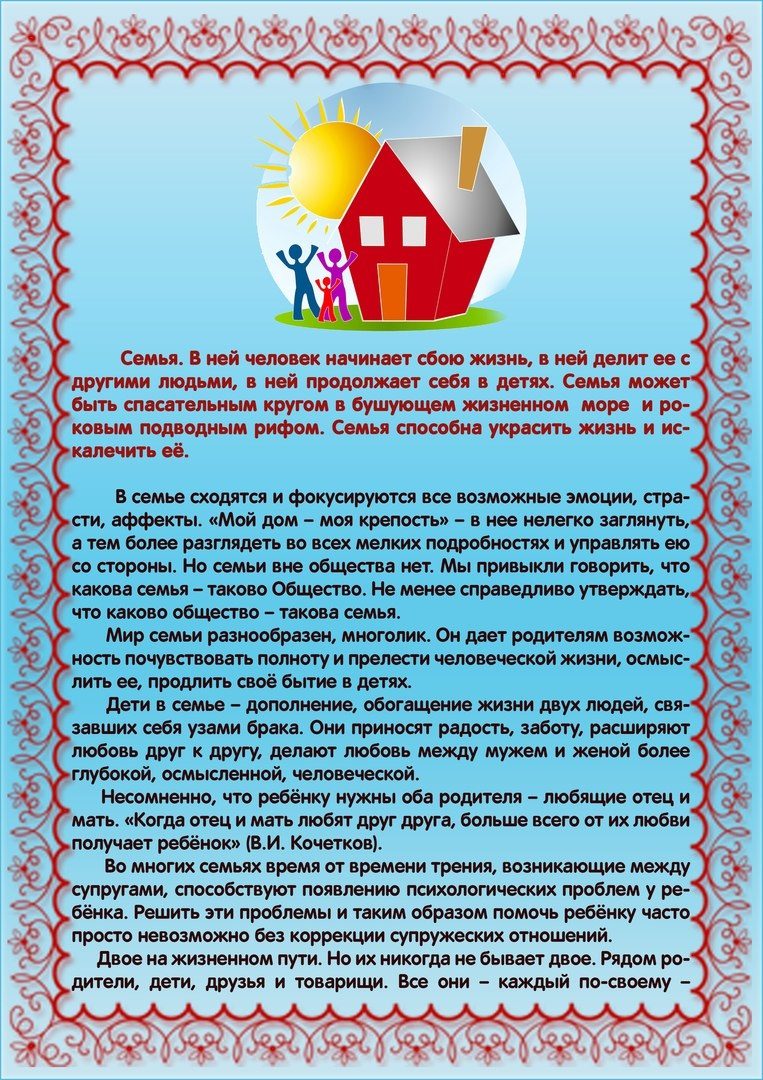 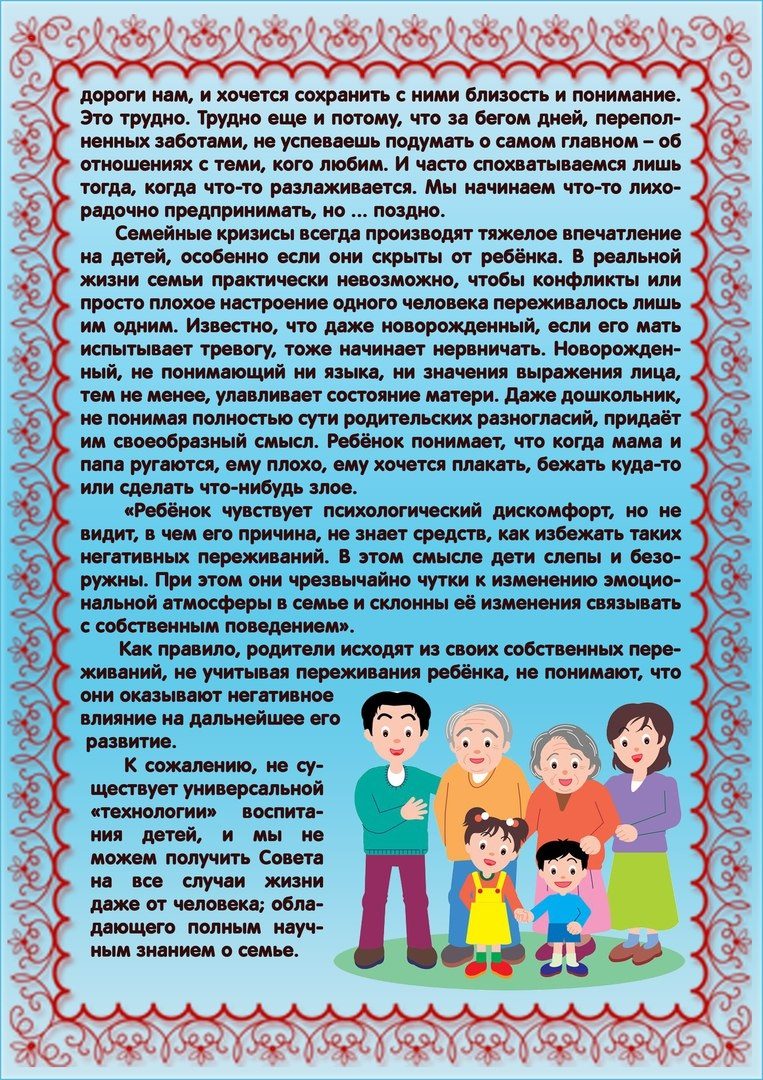 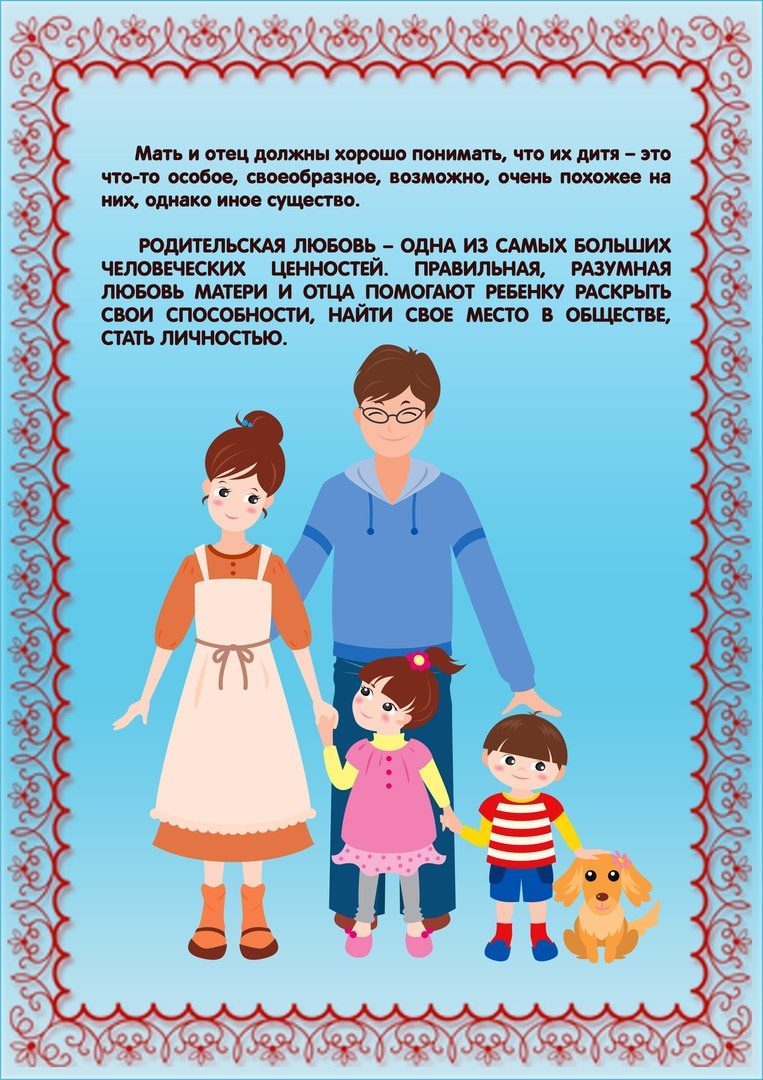 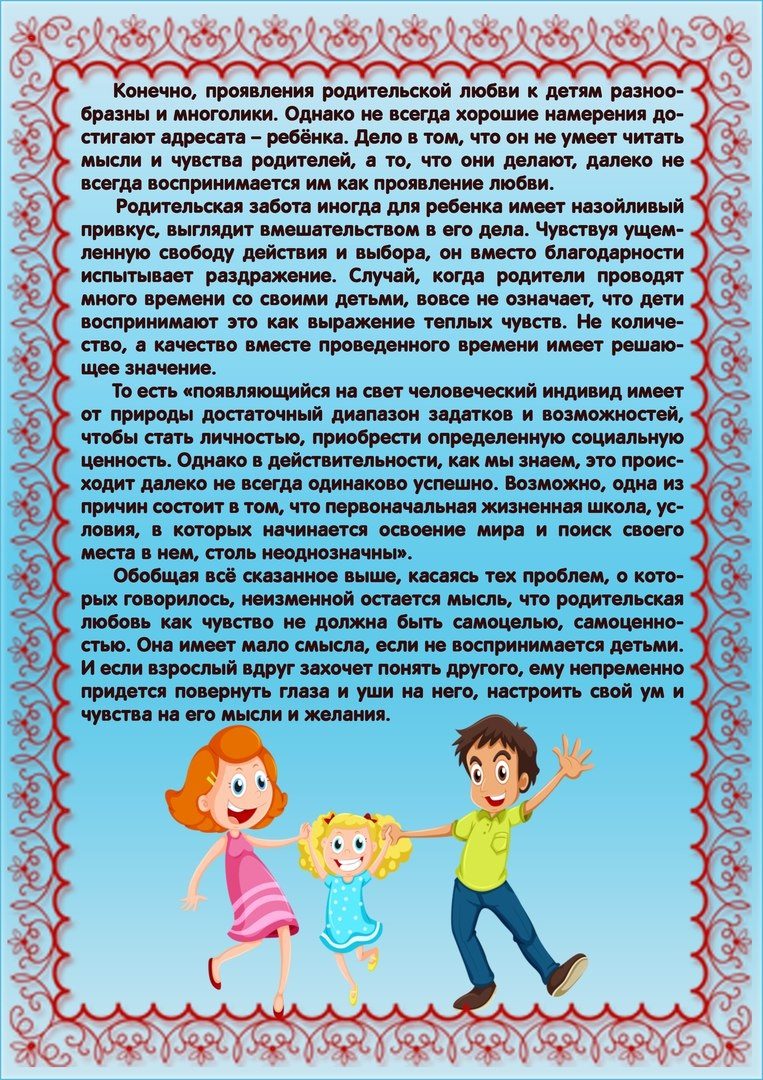 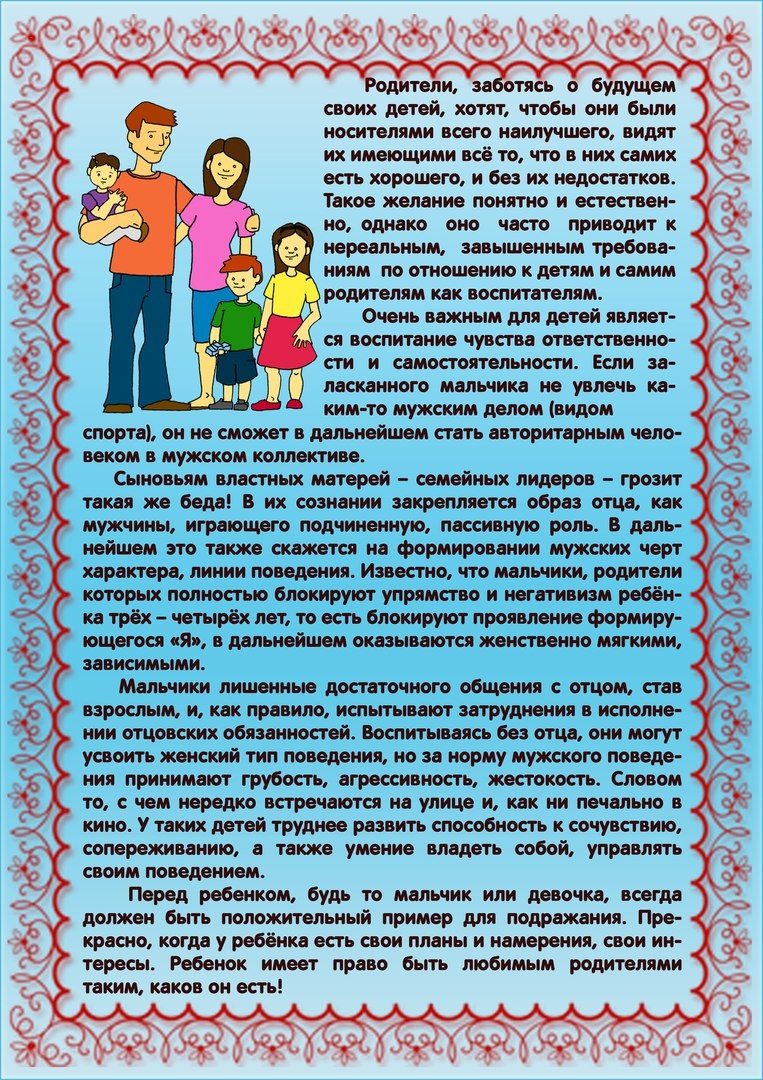 